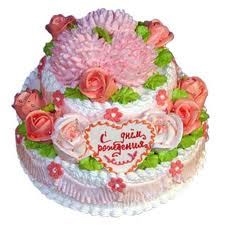 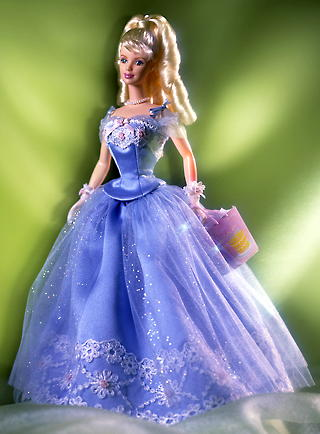 Воспитатели: Галова И.С.Мирошниченко М.А.МАДОУ детский сад №35 «Машенька»2012 годЦель – развитие коммуникативных навыков у детей.Задачи:Образовательная область – коммуникация:Способствовать развитию речи как средства общения. Способствовать развитию артикуляционного и голосового аппарата, речевого дыхания.Учить детей отвечать на вопросы.Образовательная область – познание:Обогащать непосредственный чувственный опыт детей.Учить различать и называть основные цвета.Расширять опыт ориентировки в группе.Учить двигаться за воспитателем в определенном направлении.Образовательная область – социализация:Формировать умение выполнять несколько действий с одним предметом и переносить знакомые действия с одного предмета на другой.Формировать умение проявлять интерес к игровым действиям сверстников.Способствовать накоплению опыта доброжелательных отношений со сверстниками.Продолжать формировать умение здороваться и прощаться.Приучать к совместным играм небольшими группами.Образовательная область – труд:Привлекать детей к выполнению простейших трудовых действий.Приучать к опрятности, аккуратности.Образовательная область – физическая культура:Формировать умение ходить и бегать, не наталкиваясь друг на друга.Формировать умение сохранять устойчивое положение тела, правильную осанку.Развивать стремление играть в подвижные игры с простым содержанием, несложными движениями.Образовательная область – музыка:Развивать эмоциональность и образность восприятия музыки через движения.Продолжать формировать способность воспринимать и воспроизводить движения, показываемые взрослым.Формировать умение начинать движение с началом музыки и заканчивать с ее окончанием.Образовательная область – безопасность:Соблюдать элементарные правила поведения в обществе и в детском саду.Виды детской деятельности:Игровая,Коммуникативная,Познавательно-исследовательская,Музыкально-художественная,Двигательная.Дети входят в группу, садятся на стульчики, воспитатель вносит куклу в красивом платье, дети ее рассматривают, называют предметы одежды куклы, цвет.Нынче Машин день рожденья!Отчего ж она грустит?Ни гостей, ни поздравлений,Одинешенька сидит.Воспитатель: На день рождения к кукле Маше стали собираться гости.Кто-кто в гости к нам идет,Кто-кто песенку поет?Вносится игрушка – кот.Пришел к Машеньке коток,Подарил ей пирожок! (Показывает пирожки и кладет их на стол )Помните, как котик учил печь пирожки?Пальчиковая игра «Пирог»Воспитатель: теперь котик печет пирожки из муки. Вот и второй гость идет.Кто же в гости к нам идет?Кто же песенку поет?Вносится игрушка – мишка.Мишка: Я мишутка косолапый              Машу я деткам лапой.Воспитатель:     Милый увалень медведь Попросил дуэтом спеть,Подарил Мишутка дудку,Что за дудка-самогудка!Мишка дарит кукле Маше дудку, и предлагает ребятам потанцевать.(Детям раздаются дудки и исполняется танец.)Танец «Дуда»Воспитатель: Только гости сели за стол, опять кто-то идет.Вносится игрушка – Петрушка.Это что там за игрушка?В гости к нам пришел Петрушка.Увидал он ребят -До чего же он всем рад!Петрушка: Получите погремушки,                      Поиграйте-ка с петрушкой!Дети берут погремушки и исполняют танец-упражнение с погремушками под музыку.Воспитатель: Кукла Маша хотела угостить гостей чаем, только вот беда, никак не может правильно расставить чашки.Дети помогают расставлять чашки на блюдца соответствующего цвета ( желтую чашку – на желтое блюдце, красную чашку – на красное блюдце и так далее…)Кукла Маша благодарит ребят за помощь и угощает конфетами.Воспитатель:    Вот и кончилась игра, Возвращаться нам пора.Хороша хозяйка наша,До свиданья, кукла Маша! (Дети прощаются с куклой,  с ее гостями и уходят)Падал снег на порог.Дети плавно опускают руки сверху вниз (2 раза)Кот слепил себе пирог.Прижимая ладони друг к другу, показывают, как пекут пирог.А пока лепил и пек, Ручейком пирог потек.Делают волнообразные движения руками.Пироги себе пекиГрозят указательным пальцем.Не из снега – из муки.Покачивают пальцем из стороны в сторону.Как без дудки, вот беда,Ходят ноги не туда.Ходят с дудками под музыкальное сопровождение.А как в дудочку подуют,Дудят в дудки.Сами ноженьки танцуют.Топают ногами.Погремушка, погремушка,Развеселая игрушка.Погремушку подниму, Веселее позвеню.Дети поднимают погремушку вверх и ритмично встряхивают ей.Погремушка, погремушка,Развеселая игрушка.Погремушечку держу, По ладошке постучу.Ударяют погремушкой по ладошке.Погремушка, погремушка,Развеселая игрушка.Погремушку подниму, Ей по полу постучу.Ритмично постукивают погремушкой по полу.Погремушка, погремушка,Развеселая игрушка.Погремушку подниму, Веселее позвеню.Дети поднимают погремушку вверх и ритмично встряхивают ей.